Конспект непосредственно образовательной деятельности для детей подготовительной группы«Полёт на планету «Дружбы и добра» с использованием авторского  многофункционального дидактического вариативного пособия Кукла «Звездочет» Педагог : Тютюнникова Оксана Валерьевна Музыкальный руководитель Колодникова  Лариса  СтаниславовнаОбразовательная область: социально - личностное  развитие 
Цель: Развитие самосознания и нравственного сознания у детей.Задачи: Закрепить умение узнавать и выражать эмоциональные состояния в мимике.Совершенствовать умение вербализовать и адекватно реагировать на эмоции окружающих.Формировать умение сочетать движения с характером музыки, ориентироваться в пространстве.Совершенствовать  ритмическое восприятие, умение читать простой ритмический рисунок, играть его на детских музыкальных инструментах.Дидактический наглядный материал: авторское  многофункциональное дидактическое вариативное пособие: Кукла Звездочет; аудиокассета «Из чего родилась музыка»  (серия «Звуки окружающего мира», раздел «Космос и звезды», сост. Т. Тютюнникова); фонограмма игры «Звездочет» (муз. и сл. С. Г. Насауленко); музыка «Космическая» для образной импровизации; панно с планетами, звездами; Раздаточный материал: детские музыкальные инструменты или самодельные музыкальные инструменты (по выбору педагога); плоскостные звездочки с ритмическими рисунками (5 штук).Материал для педагога: ширма большая; электрическая лампа;Предварительная работа: Пластическая разминка  «Куклы жесткие и тряпичные»; пластический импровизированный  теневой театр «Бег теней» (по материалу «Ночного урока» Т. Тютюнниковой); разучивание музыкальной игры с пением «Звездочет» (муз. и сл. С. Г. Насауленко); работа с «ритмическими цепочками»; рассматривание энциклопедий, иллюстраций по теме «Космос. Звезды»; беседа о нравственно - этических нормах, положительных качествах личности – открытость, доброта, участие.ХОД:Дети входят в Центр развивающих игр, где их встречает кукла Звездочет.Игра «Звездочет»(муз. и сл. С. Г. Насауленко, сб. «Музыкальные игры» авт. С.Г. Насауленко).Психоэтюд «Полет в космос» ( музыкальное сопровождение «Космос и звезды»).Дети плавно под музыку двигаются по всему помещению, изображая космические тела, звездочет пытается отгадать каждое «космическое тело».( варианты: Спокойную, Грустную, Удивленную, Злую, Испуганную и т. д.)Все дети изображают называемые эмоции.Звездочет: Вот мы и добрались до Планеты доброты! Кто же на ней живет? ( ответы детей) Верно, если на Земле живут земляне, то на Планете доброты живут добряки, добрячки, добродушные инопланетяне! Педагог:  Уважаемый Звездочет! Мы никогда не видели их! Очень хочется посмотреть, на кого они похожи! Ребята, вы сейчас каждый по очереди превратитесь в жителей Планеты доброты, а все будут отгадывать, на кого этот житель похож. Дети на фоне «космический» музыки показывают импровизированный театр «Бег теней» (модель Т. Тютюнниковой «Ночной урок» по принципам К. Орфа)Дети со Звездочетом  и педагогом  отгадывают придуманный ребенком за ширмой образ, дают ему название.Звездочет:  Добряне очень мирные, открытые, они никогда не ссорятся, никого не обижают, умеют дружить! А вы умеете дружить? ( ответы детей)Я хочу в этом убедиться. Покажите мне, пожалуйста, как вы поступаете, ЕСЛИ…«Звездочет» предлагает детям несколько конфликтных ситуаций:дети ссорятся из-за игрушки;два малыша ссорятся, более старший ребенок стоит и смотрит;девочка упала в лужу, а мальчик стоит и смеется.Звездочет: Молодцы, ребята! Я горжусь, что на планете Земля есть такие добрые, внимательные, отзывчивые люди, как вы!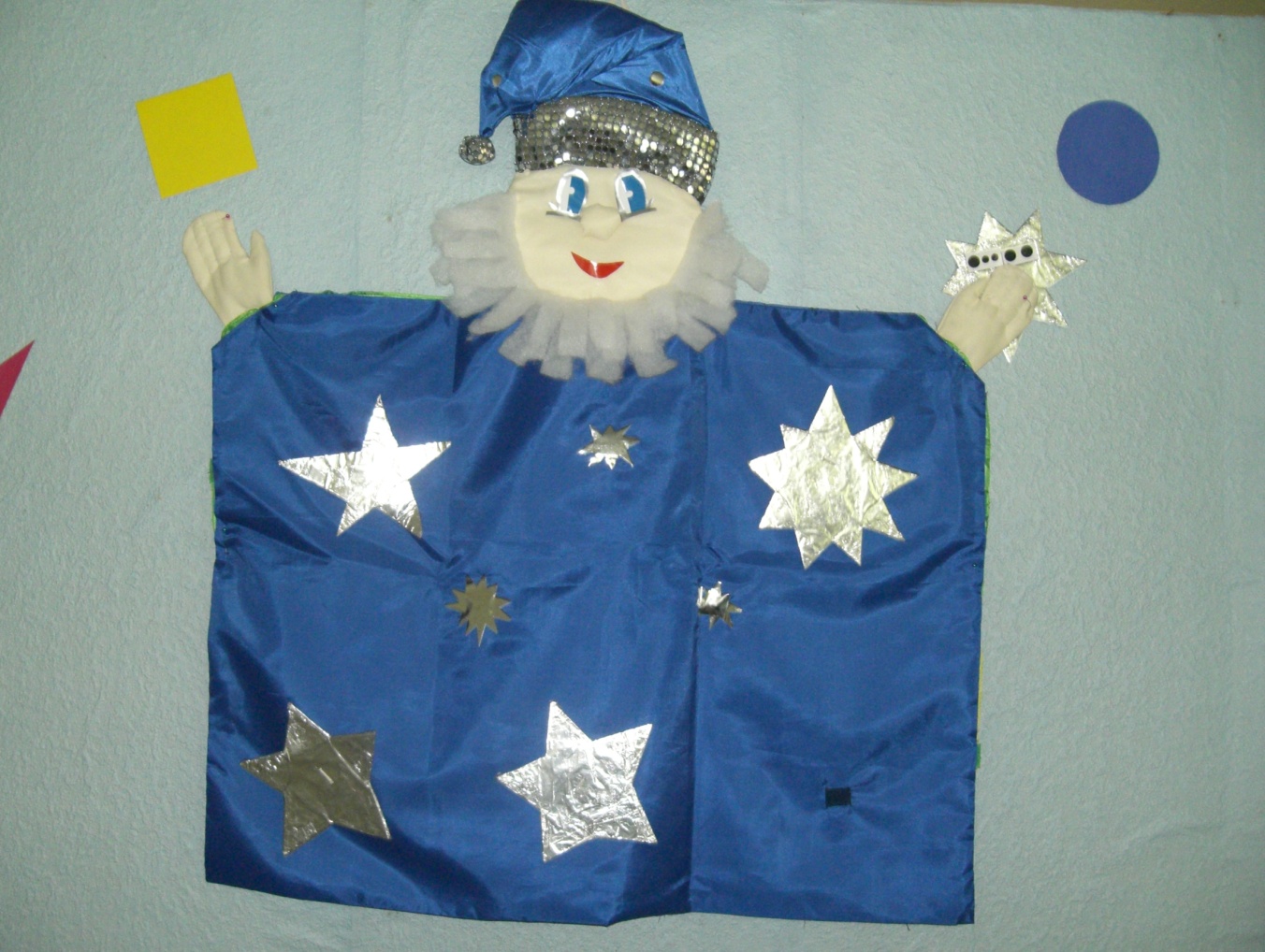 Авторское  многофункциональное дидактическое вариативное пособие Кукла «Звездочет» Педагог: Уважаемый Звездочет! Вы  в свой телескоп видели  много планет, а может, и слышали их голоса? (ответ Звездочета) Ребята, давайте отправим на эти планеты свои музыкальные послания! Педагог   и «Звездочет» предлагают детям снять «звезды», на которых изображены простые  ритмические рисунки,  и отправить послание на Неизвестную планету (можно предложить дать ей название).                 Музыкально - дидактическая игра «Ритмические послания».Цель: Развивать  ритмическое и тембровое  восприятия у детей.Описание: Дети выбирают «звездочку» с ритмическим рисунком, проговаривают ритм на слоги «ти-та» или по рисунку (например,  «кап-кап»), проигрывают ритм на музыкальном инструменте по выбору.Рефлексивный этап: Педагог  и «Звездочет» отмечают интересное исполнение задания, хвалят детей.Звездочет: Давайте попрощаемся с добряками, ведь нам пора возвращаться на Землю!Под «космическую» музыку дети изображают полет на космическом корабле.Дети прощаются со  Звездочетом, уходят в группу.Звездочет:      Я, ребята, Звездочет!Знаю все наперечет.О планетах и о звездах,Рассказать настал черед.О Венере и Луне,
О Сатурне, о Земле,О загадочных кометах!(Поведаю вам и об этом).Педагог:Звездочет, тебя мы знаемИ с тобою поиграем!Звездочет:Друзья мои, слыхали выО Планете Дружбы и доброты?На ней Эмоции живут.Вы готовы? Тогда в путь!Звездочет:    Дорогие мои детки, Все вы – разные Планетки.В космосе мы все летаем,Никого не задеваем.Кто Планета? А кто Спутник?Ну, а кто метеорит?Тоже в космосе парит.Между вами я летаю,Веселую планету выбираю!Звездочет:        Осторожно! Приземляемся! В Космосе мы побывали, Добряков мы повидали, Научились мы дружить,Дружбой будем дорожить! А теперь пора прощаться,К себе в группу возвращаться!  